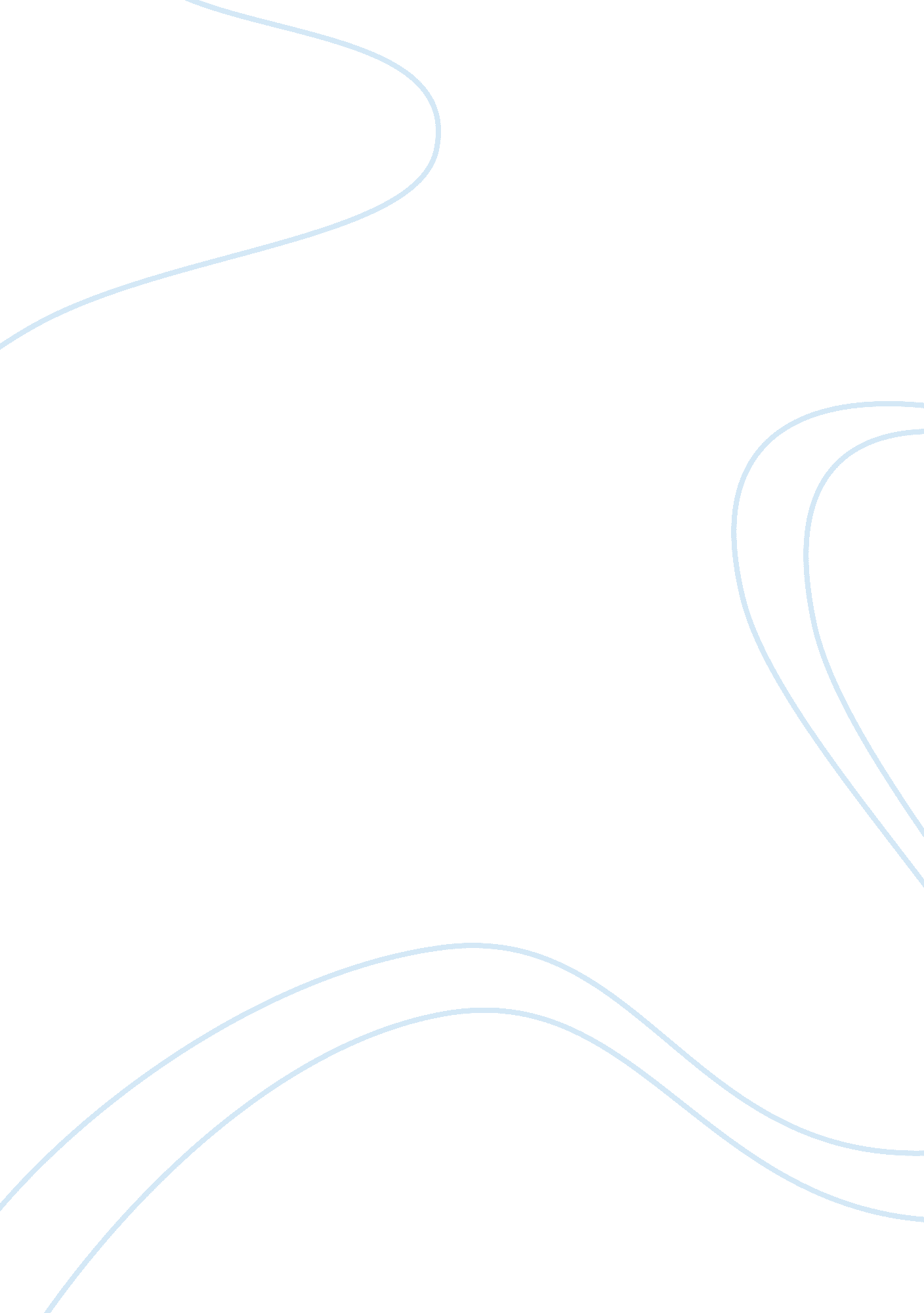 Global military electro-optic infrared systems market reviewGovernment, Military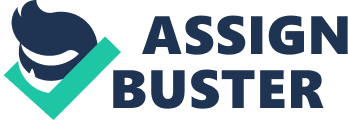 E/IR mission are classified into two categories: extended fully imaged targets and point targets. Analysts forecast the Global Military Electro Optical Infrared Systems market to grow at a CRAG of 6. 01 percent over the period 2013-2018. Covered in this Report This report covers the present scenario and the growth prospects of the Global Military Electro Optical Infrared Systems market during the period 2014-2018. The report considers 2013 as the base year and provides data for the trailing 12 months. To calculate the market size, it considers the annual revenue generated from the sale of E/IR systems to the military for its ground, naval, airborne, and VA platforms. The report also presents the vendor landscape of the market and a corresponding detailed analysis of the top four market vendors in 2013.. The Global Military Electro Optical Infrared Systems Market 2014-2018, has been prepared based on an in-depth market analysis with Inputs from Industry experts. The report covers the Americas, ND the MEME and OPAC regions; It also covers the Global Military Electro Optical Infrared Systems market landscape and its growth prospects in the coming years. The report also includes a discussion of the key vendors operating in this market. Complete Report is Available @ http://www. Scandalmonger's. Org/global-military- electro-optic-infrared-systems-market-2014-2018. HTML Key Regions Americas MEME OPAC Key Vendors BABE Systems ply Israel Aerospace Industries Ltd. Raytheon Co. General Dynamics Corp.. Thales AS DRESS Technologies Albeit Systems Ltd. ERROR Technologies Inc. FLIRT Systems Harris Corp.. AL Wastes Lockheed Martin Corp.. Northrop Grumman Corp.. Then Sensors AS Ultra Electronics Holding Buy the Report @ http://www. Scandalmonger's. Org/purchase? Rename= 16642 Market Driver Growing Conflicts between Nations Market Challenge Rapid Technological Changes Market Trend Increase in R&D Activities Key Questions Answered in this Report What will the market size be in 2018 and what will the growth rate be? Are the key market trends? What is driving this market? What are the challenges to market growth? Who are the key vendors in this market space? What What are the market opportunities and threats faced by the key vendors? What are the strengths and weaknesses of the key vendors? Inquire Before buying the Report @ http://www. Scandalmonger's. Org/inquire-before- Contact[email protected]Org / Call +1 888 391 5441 for further information on " Global Military Electro-optic Infrared Systems Market 2014-2018" report OR for any other market research and intelligence needs you may have for your business. 